Вебинар«Комплексный анализ текста, приемы читательской грамотности»28 марта 2022 г.Санкт-ПетербургДата: 28 марта 2022 года, 11:00Место проведения: ГБОУ школа №362 Московского района     Санкт-Петербурга11:00-11:30 - Время начала и окончания мероприятияОсобенности комплексного анализа текста на уроках русского языка, приемы формирования читательской грамотностиПодготовили:Калиман Надежда Юрьевна, учитель русского языка и литературы ГБОУ школа № 643 Московского района Санкт-Петербурга Шадеркина Юлия Анатольевна, учитель русского языка и литературы ГБОУ школа № 643 Московского района Санкт-ПетербургаПодведение итогов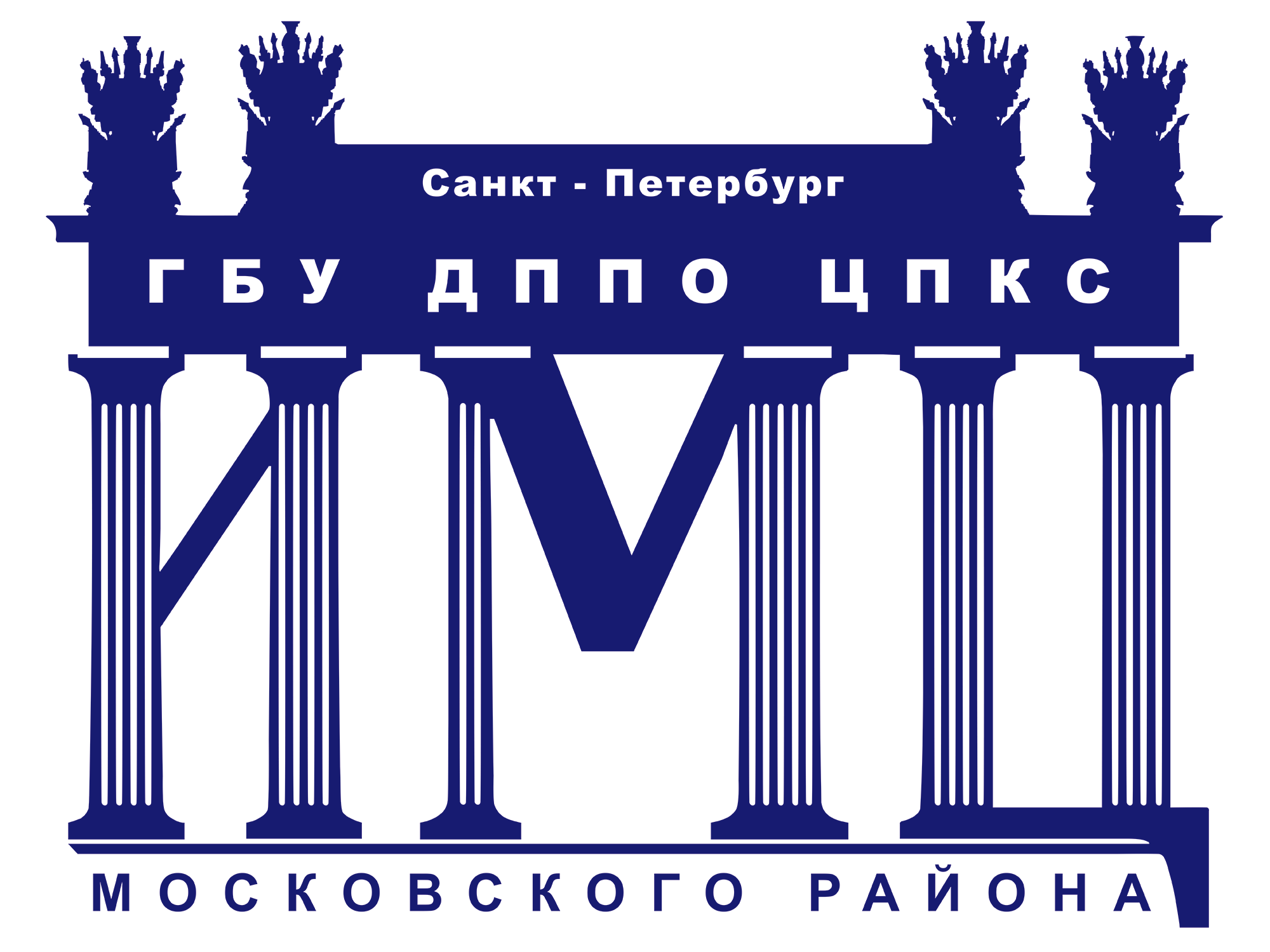 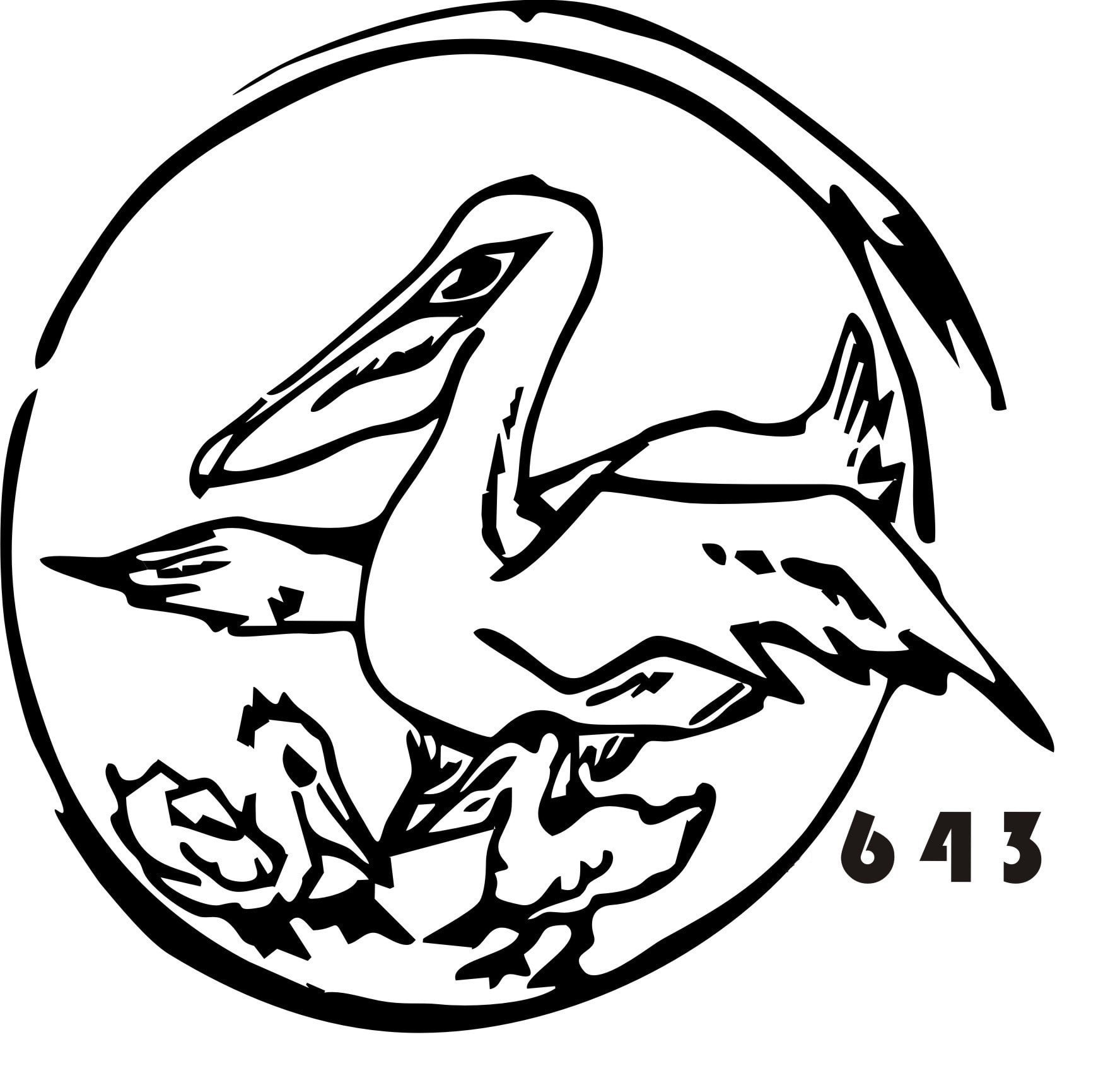 ГБУ ДППО ЦПКС«Информационно-методический центр»Московского района Санкт-ПетербургаГБУ ДППО ЦПКС«Информационно-методический центр»Московского района Санкт-ПетербургаГБОУ школа № 643 Московского района Санкт-Петербурга ГБОУ школа № 643 Московского района Санкт-Петербурга 